CZECH TECHNICAL UNIVERSITY IN PRAGUE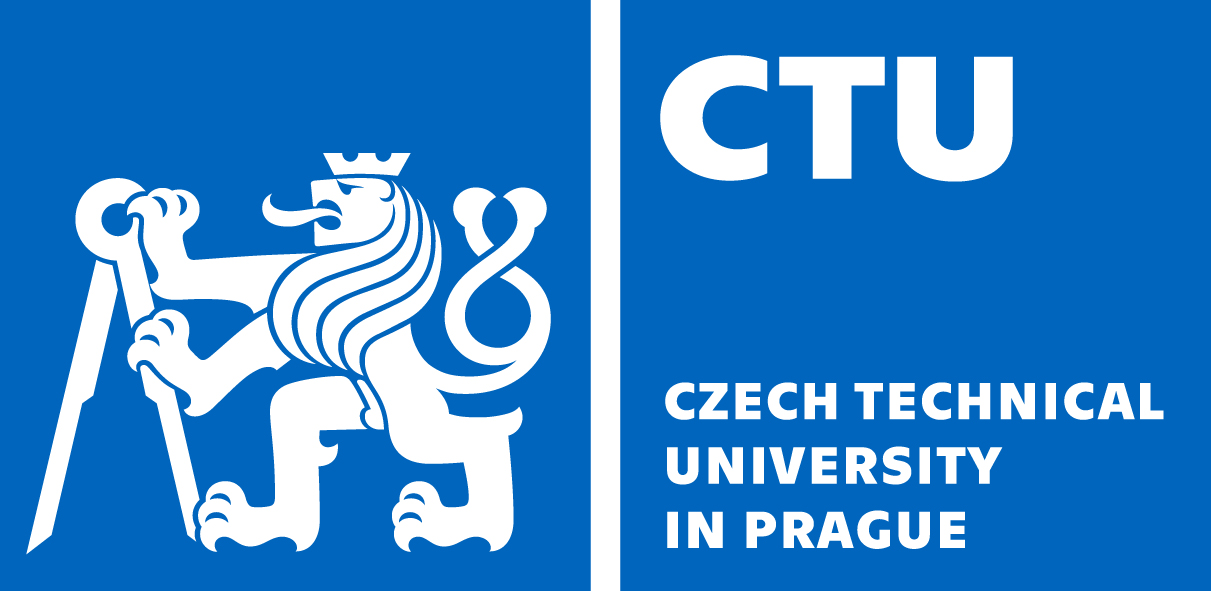 Faculty of Civil EngineeringThákurova 7, 166 29 Prague 6, Czech RepublicApplication for Diploma thesisstudents of Master´s degree study in branch Building StructuresTo be filled in by the student:          (in consent with schedule in respective academic year)To be filled in by  Diploma thesis supervisor:Consultants required:BS – Building Structures, CO – Concrete and Masonry Structures, ST – Steel Structures, TI – Timber Structures, TC – Technology of Construction, SE – Building Services Systems, GT – GeotechnicsPossible other department / consultants: The completed and signed application will be submitted by the student to the Study Department at the time of enrolment in the semester in which he / she registers his / her thesis.The application must be submitted even if consultants are not required.Name and surname of the student:Name and surname of the student:Assigning Department:Date for submission of  Diploma thesis:Date for submission of  Diploma thesis:Supervisor of Diploma thesis:BSCOSTTITCSE GT Signature of the student:Date:Signature of the supervisor:Date: